The Courage Map: 13 Princilpes to Living Boldlyby Franziska Iseli Buy this book here: https://amzn.to/2yujAzt 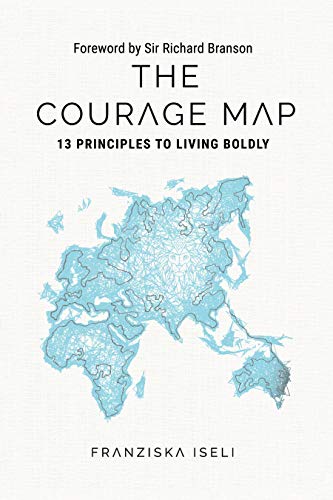 My Review & SummaryThis was a great book.  It basically chronicles Iseli’s motorcycle trip across the Silk Road.  Her boldness in undergoing such an amazing feat combined with her knowledge of success made this book a trove of wisdom.  It was during her motorcycle trip along the Silk Road when she conceived this book, a compilation of 13 principles to help you master courage and live boldly.INTRODUCTIONIseli’s StoryTook a motorcycle trip on Silk Road through Asia like Marco Polo This book draws heavily from lessons learned there CourageInstigator for actionBest ally for living life fullyA skill you can learnCourage Boundaries = comfort levelRisks have costs, but they also have rewardsCourage IS NOT FEARLESSFacing fear Acting when fear is presentCourageous people…Stay true to themselvesTake more risks => receive more rewardsFace difficulties head onLead by exampleFacing Fear with CourageGoing Against the GrainDo something AGAINST the normAsk QuestionsWhy do we do this?Is there a better way?What do we need to do to lead a change?Don’t AUTOMATICALLY ACCEPTIseli tells her storyFacing courage of her father’s passingCourage helping her move through lifeFearFear is like an alienScary from far offClose up less intimidating – get intimate with facing itFear is an emotionFear is safeFear’s PurposeTrying to keep you safeFear’s ProblemKeeps you from reward while keeping you from harmFear prisonDon’t be a prisonerFear stops actionBe okay with FEELING fearLiving Courageously = Taking The Leap Despite Fear!!This book – Courage Map – the 13 principlesTravel Tunes – belief affirmationsPit Stops – action stepsTravel Journal – journaling your journey – you can download her journal here: https://www.franziskaiseli.com/thecouragemap/THE 13 PRINCIPLES FOR LIVING BOLDLYThe principle are:StoriesTruthIntentionsTrustIntuitionLoveKindnessImperfectionNon-AttachmentFlowPlayfulnessEvolutionCommitmentPRINCIPLE 1: STORIESEveryone has stories they tell themselvesStories create a lens you see the world throughThey determine how you liveStories can be crafted in a way to…Help you -> MORE COURAGEHinder you -> MOER FEAR*(This is unconscious)*Characteristics of storiesConscious choiceLike a mapShape beliefsYou choose your storiesThese stories design the life you experienceMany are formed in youthMany stories just give us a lot of dramaThe Poop ShowerWallowing, grumpy, and negative spiralsComes from ourselves – we just hold on to negative narrativesComes from others – like people raining on our paradeComes from fearThe Transformation Power of StoriesStories >>> Beliefs >>> Influence Action >>> Hardened Habits >>> Influence RESULTS (What we experience)1. Observe your thoughts2. Rewrite your stories3. Take consistent actionTravel Tunes (Affirmations for this principle)I wrote/write my own storiesI can change them to support mePit Stop (Action step for this principle)Discover and record your current beliefs (good and bad)Travel Journal (Question prompts for this principle)What results have come from your beliefsWhat beliefs help you soar?What beliefs hold you back?PRINCIPLE 2: TRUTHWhat is your truthTalents, flaws, and allFeel safe with youStand in your truth and respect othersFind your truthCore values – internal codeGuiding principles (e.g. freedom, honor, love, trust, conviction…)What’s important to you?Be true to youOnly do what you truly want to Take a stand for yourselfLive in your own home – the way you want toBe consistentRespect othersSet them freeAllow others to live their own livesEmbrace and accept flaws in others and yourselfBe happy right now, with you, the way you areALLOW others to disagree with youPolitely agree to disagreeRespectfully disagreeAvoid making assumptionsAppreciate othersAvoid truth trapsFalse beleifsOr true beliefs that should not have your focusTravel Tunes (Affirmations for this principle)I know who I am, and love and fully accept myselfI honor who I am and am loyal and consistent in living in my skinPit Stop (Action step for this principle)Record and redefine values.  Ask…What is important to me?What makes me happy?Travel Journal (Question prompts for this principle)Brainstorm your values, what makes you you, what’s important, and what you can do to live true to youPRINCIPLE 3: INTENTIONSEverything starts with intentionMental creationYou ChooseYou can choose your journey and your destinationChoose who you want to beBe intentionalDon’t driftKeep and open heartShift your energyInfluence others (rather than the other way around)Intention requires clarityPick your stylePush yourself (lean forward)Align your goals/ destination with your valuesManage your state of mind (stay calm and content)Let the wind blow you in your direction.Travel Tunes (Affirmations for this principle)I choose to be intentionalI design my life, journey, and destinationI live life the way I want to live itPit Stop (Action step for this principle)Get clear on where you are goingTravel Journal (Question prompts for this principle)Have a clarity exercise about where you are goingWhere are your actions propelling you currently? What actions will propel you in your direction/destination?Be intentional, choose, and lean into it – make a plan NOW.PRINCIPLE 4: TRUSTTrust is importantWithout trust, decisions are likely to be guided by uncertainties and fearTrust supports courageThree types of trustIn YourselfIn your abilitiesYour decisionsYour actionsJust assume that you can do itIn OthersSo many experts and Lots of adviceMost people in the world are kindProtect yourself, but … trust in strangers sometimes (especially if the risk is low)Assume that people generally mean wellPeople step up when they see that you trust them – we all have fundamental needsIn The Universe “The Universe’s got my back” [others might say God, here]Have the attitude that forces are working in your favorThings will always work out – they always have done so in the pastIf you have this attitude, courage is more accessible & you are more likely to succeedListen to natural clues that things need to changeExample: uneasy feelings >> sick >> seriously ill – the message grow louder when you don’t pay attentionSit in the Eye of the HurricaneAt the center it is peaceful despite a storm raging all aroundRemind yourself to stay calmEmotionally step out of the chaosTravel Tunes (Affirmations for this principle)I trust myselfPeople generally mean wellThe universe always has my backPit Stop (Action step for this principle)Trust everyone you meetWhen the risk is low, let your guard down and extend your trust – let others inTravel Journal (Question prompts for this principle)What would happen if you trust your intuition?Where do you need more trust in your life?What bold decision would you make if you knew the universe has your back?When did you trust your intuition or your gut and things turned out well?PRINCIPLE 5: INTUITIONIntuitionFully trusting your inner wisdomUnderlying Philosophy: Somehow your heart and your intuition already know what to doIntuition from unconscious mind, which is more powerful, decisive, and fasterHelps you face fears with confidencePulls on total life experience to dateIn practiceYour gut feeling“Something is not quite right…”Seemingly random hunchesSeven ways to tap into intuition1. Tune in and observe – be more self-aware and pay attention2. Connect with your heart – open your heart and mind3. Practice mindfulness – being where and when you actually are4. Embrace solitude – seek out silent moments to yourself5. Make decisions faster – don’t let the conscious mind over think things(there were actually 5 not 7)Be empathetic – feel the emotions of others (putting yourself in other’s shoes without judgementResultsFollow the perfect path for youNot trapped by what others wantTravel Tunes (Affirmations for this principle)I trust my hunchesI listen to my intuitionPit Stop (Action step for this principle)Take a day or a week to consciously make an effort to listen to and follow your intuition in making decisions (don’t overthink it)Travel Journal (Question prompts for this principle)When have you trusted your intuition and it really helped you?PRINCIPLE 6: LOVELoveKeep an open heartBenefitsAllows you to make brave decisions and take brave actionsExperiences are more profoundPhilosophy: Love v. FearFear leads to negative and destructive emotionsLove leads to supportive emotions and thus supportive experiencesHow to…Connect to yourself – if you love yourself, others will more likely love others, but more importantly, you are in the right frame of mind to face outward and love othersThe heart drop-in: taking a chance and going for it, letting your guard down, and jumping inSit and imagine your heart openingTap into an abundance of energyLove is not a pie – it doesn’t divide the more you dish it outThe Octopus question	Do your relationships squeeze you in a needy wayDo they link up with you, pulling you to a more meaningful levelFeeling all the feels – allow yourself to feel the emotions you experienceTravel Tunes (Affirmations for this principle)I keep an open heatLove is abundant and flows from mePit Stop (Action step for this principle)Consciously open your heart with the drop-in exerciseTravel Journal (Question prompts for this principle)When are you most likely to open your heart?When was a time that you opened your heart and had a great experience?PRINCIPLE 7: KINDNESSKindness comes from open heartApplication of LOVECreates a positive self-perpetuating cycleHowStart with yourself – be kind to yourselfCheer yourself onRespond with love and understandingEncourage rather than berateRespondReact to others with kindnessTake a moment to reflect before you reactRefrain from rudenessLook at it with loveEstablish boundariesKindness’s unintended message – will let you use meTake a standYou can be kind and not fix people’s problemsYou can be kind AND still disagree or disapprove of othersUnderstanding1. People are doing the best they can2. Conspire for people’s success3. Be the Observer, not the judger4. Pick your flavorRespond with unconditional kindnessRespond with presenceRespond with playfulness5. Meet people at their level and then lift them up6. Make “Always Respond With Kindness” a habitThe Solution – Kindness…Opens doorsDissipates negativityTravel Tunes (Affirmations for this principle)I am kind to meI always respond with kindnessI conspire for people’s success (and they conspire for mine)Pit Stop (Action step for this principle)For a time (week or month), intentionally respond with kindnessBring your kindness up a level or twoTravel Journal (Question prompts for this principle)When do you struggle with kindness?When is being kind easy for you?  How can you make that happen more?When were you kind and resolved a situation or improved things?PRINCIPLE 8: IMPERFECTIONStriving for perfectionNothing is truly perfectPerfection is an illusion Striving for perfection can hold us backParalyze youDon’t wait for the “perfect moment” to be courageousPrice for chasing perfection >>> stagnationBe OK with being imperfect!!!Imperfect is interestingFlaw are part of being humanRedefine what perfect means for youImperfect is memorableFail – Fail courageouslyAvoid the comparison trapCompete only with yourselfWe are in this togetherAcceptable perfection aspirations are in tiny momentsSay, “That’s perfect!”Travel Tunes (Affirmations for this principle)It’s OKAY to be imperfectBeing imperfect is beautiful, interesting, authentic, and valuablePit Stop (Action step for this principle)For the next week/month …Say things like, “that’s perfect”Find joy in being okay with your imperfectionTravel Journal (Question prompts for this principle)How would lowering the bar from perfect to imperfect help you have the courage to start projectsHow can you find greater joy and happiness in celebrating your humanityPRINCIPLE 9: NON-ATTACHMENTNon-AttachementSynonymous with detachment Powerful challengeDon’t be tied to specific outcomes(Happiness is not conditional)What it’s notDoesn’t mean not trying, ignorant, or avoidantNot indifferentNot unemotionalDesireHaving desires is naturalDetach from desireAttachementHappiness based on outcome or resultPossessions, emotions, relationships, ideas, results, or thoughtsFear drivenAntiquated form of motivationNon-Attachment BenefitsLive courageouslyWithout fear of the outcomeYou derive happiness from within – not without (the results of some situation)Avoid reliving “what if” scenarios Nothing can take your happinessHow – 3 StepsFind Clarity (Know your vision)Commit – give it your best shotDetachBe content and grateful for what you can’t controlTake what you have and look forwardDerive happiness from withinWarningsUnmet expectations-don’t expect things and set yourself up for unhappinessInstead hopeBe okay with any progressDon’t be afraid to lose everythingBe okay with itUnconditional generosityUnconditional givingNo expectationsZero attachmentRememberRemind yourself of non-attachment every dayTravel Tunes (Affirmations for this principle)If I lost everything, I’d be okayI give my all and hope for the bestI can handle anything life gives mePit Stop (Action step for this principle)Play out “What if I lost everything” episode in your mindFind gratitude in what you haveHow could you arise from it(Similar to the fear setting protocol)Travel Journal (Question prompts for this principle)Is there anything you are waiting on “so you can finally be happy?”Can you let go of the outcome of everything important in your lifeCan you be happy regardless the results or your situation in life?PRINCIPLE 10: FLOWFlow with life gracefullyDon’t fight itFind your current and move with itThe flow principleBeing adaptiveAdjusting to constant changeLeaving room for unpredictabilityWilling to abandon original planMetaphor: surfing the waves of lifeEverything is impermanent (not permanent)Embrace vicissitudes Flow.  Don’t fight.Don’t bang your headDon’t fight the current, use itFlow like waterWelcome the newThe flow spectrumVariety and unpredictabilityControl and structureTolerance, comfort, …HowPush gracefully – not drifting, but gently and consistently pushingSurrender and then surrender some more – be okay with losing some control to be a part of something biggerBe a Chameleon – adapt to feel comfortable in new situationsLet go of the need to fit in (don’t let go of your authentic self)Just adapt to allow others to flow with youIf it doesn’t fit, EXITEmbrace option BIf option A won’t work out, go with the next option B, C,…Embrace your new path with full heart (let go of option A)Say goodbye to your inner control freakControl = security (certainty) Acknowledge the inner control freak, but don’t take it too seriouslyBe Present!Savor each momentObserve and experienceTravel Tunes (Affirmations for this principle)Everything is not permanentI flow like water and adapt like a chameleonI surrender and embrace changePit Stop (Action step for this principle)For a period of time (week or month), make a concerted effort to go with the flowLive in the moment and appreciate evolution and unpredictabilityTravel Journal (Question prompts for this principle)When have you been successful just going with the flow?How can letting go of control take you in wonderful new paths?What awesome courageous move would you make if you knew that nothing was permanent?PRINCIPLE 11: PLAYFULNESSPlayfulness brings lightheartednessMake difficult things easyTakes the edge offMakes courage easierMake heavy experiences more digestibleDisarm the darkestHow it worksWhen basic needs are met >>> we playFood, shelter, clothing, safetySuggests to the mind good timesQuashes fears – turns off stress responseHow to do itMake a jokeMust be done right or can hurtPlayful is graceful, charismatic, and intelligentTeaseLook for the funnyDo it with a smileOpen your heart without judgementLet them know you are not perfect eitherHow to balance?It’s the feeling behind what we saySay it with a playful heartBy being playfully blunt, you can communicate messages that would normally be hurtfulSeven ways how to1. Don’t take yourself too seriously2. Make people feel special3. That sparkle in your eyes (language, smirk, gentle nudge, warm voice)4. A gentle invitation (share your opinion without being preachy)5. Lighthearted seriousness (playfully exaggerate life’s dramas)6. Keep a curious mind (childlike, see through new eyes)7. Be playfully unfuckwithable (Teflon – don’t buy into the drama of othersTravel Tunes (Affirmations for this principle)I don’t take it too seriouslyI am curiousI see play and enjoyment in everythingPit Stop (Action step for this principle)For a week or so, try looking at everything (serious or not) with a playful attitudeTravel Journal (Question prompts for this principle)How would approaching life with a playful attitude make courage easy?What could you do to be playful more often or in more situations?How would being playful help you reach your goals?PRINCIPLE 12: EVOLUTIONEvolution allows you to grow and progressPush boundariesAchieve extraordinaryChangeReinvent yourselfUncertaintyLeave safety – comfort zoneChoicesSafe – comfort Face fear – goosebumps Begin to push boundariesUnsafe feeling -> feeling safeCourage growsGrowth happens in difficult timesGet comfortable with uncomfortableThat point of departureJump off a cliffYes to feeling fearYes to evolutionIdeas to help1. Face the difficult conversations2. Break things – throw out old – abandon the broken3. Embrace Contrast – try new things 5 Levels of Evolution1. Mental Evolution – train your mind to support you2. Emotional Evolution – mature emotionally3. Physical Evolution – optimize your health4. Intellectual Evolution – expand you mind5. Spiritual Evolution – believe in something bigger than yourselfThe Evolution of Relationships – grow together with someone intimateMasculine and Feminine EnergyIn a symphony, each instrument plays an important partWhen both work together, something greater happensTravel Tunes (Affirmations for this principle)I am becoming better day by dayI am comfortable with being uncomfortableI am investing in myselfPit Stop (Action step for this principle)For the next week or soGet used to facing challenges that force you to growTravel Journal (Question prompts for this principle)How can you get uncomfortable in a way that fosters growth in the direction you intend to grow?What fears are you shying from?What conversations are you putting off?What projects are you postponing?In what way can you grow today?PRINCIPLE 13: COMMITMENTCommitmentFollow throughTurn ideas >> action >> substance in the physical worldDecidePledgeSacrificeHow1. Identify your goals – get clear on where you are and where you want to go2. Take your pick – narrow your focus (prioritize to very few and cut off the rest)3. Get lucky – patience, practice, and stay the course (the magic of progression will work)4. ZigZag and Course Correct – adjust your direction with integrityPlay BigMake it bigger and more important and impactfulBe aliveLet yourself truly freeExpand and growImpossible is an opinionPeople may tell you your goals are impossibleSee the impossible as a challengeRemember, it’s not mommy’s fault“Parents have your back, but you have to grow your own backbone.”You learned lots from parentsYour parents most likely made mistakesLife difficulties happenMake the most of it & turn it around if you have toCommit to showing up in the worldLead with courageExpand your boundariesBe clear on where you’re going, and where you are taking peopleBe inspiring (lead with your WHY, your purpose)Open heart, playfulness, pure intentionsLive life with more courageTravel Tunes (Affirmations for this principle)I am committed – I must stay the courseI accept the impossible as a engaging challengeI embrace the zigzags of life with integrity and gracePit Stop (Action step for this principle)CommitGet clear on where you’re goingSTOP doing everything elseTravel Journal (Question prompts for this principle)Where are you?Where do you want to go?What commitment will make the most impact in your life?What would happen if you completely commit to that right now and unwaveringly hold on to that for your whole life?THE BEGINNINGYou’ve begunIt’s your turn nowLive the best lifeLive an amazing life by designEvery day is a chance to be courageousRemember what you learnedApply your intelligence